我愛泰迪熊六年甲班  宋雅雯    我愛我的泰迪熊，泰迪熊是我的男友。他留著一頭白髮，打扮得簡簡單單，衣服顏色接近大地色、白色或黑色；臉蛋帥氣又有腹肌令人喜愛；他的個性比較內向，不過人體貼且善良；他平時習慣跟我做一些有趣的事，而且常常對我撒嬌。他的出現讓我無時無刻都想待在他的身邊，他的乖巧、懂事讓人放心，沒有人看到他會不想接近他或認識他的。而我為何會想叫他泰迪熊呢？是因為我們在一起的時候，就相約給對方取一個暱稱，那時的我就覺得他有強壯的身子，和可愛的個性，於是我就幫他取了泰迪熊的名字。    關於我們的相遇，是某一次我在台北玩的時候突然想上廁所，所以就急急忙忙的跑去廁所。上完後我覺得不能浪費時間，於是我又急急忙忙的離開，不過就在準備踏出廁所時，濕滑的地板加上匆促的快腳，導致我跌倒在地上，那瞬間我的腦袋一片空白。突然看到有一位男生跑到我前面，伸出他的手扶我起來，他還關心我有沒有事！感動的我就跟他道謝，並且加了他的Messenger，這就是我們可愛的相遇。    我們的生活很簡單，因為我們是遠距離戀愛，沒辦法常常在現實中見面。與泰迪熊少數的實體見面中，我最有印象的一件事，就是某次午餐我們一起吃麥當勞，他看到我有點雞腿，於是他就搶過去咬了一口，然後我就一邊笑、一邊生氣的跟他說：「你幹嘛吃我的雞腿！」接著他就說：「我會還你的！」泰迪熊輕鬆的跟我說，而我卻是有點生氣的，當下我就覺得他一定不會還我雞腿！    我發現他的個性跟我的個性越來越像，不知是因為在一起久了就會這樣，還是本來就跟我很像。每次跟他出去玩我都很珍惜，因為我們見面次數不多！我很感謝他陪伴我的日子，他帶給我歡笑與驚喜，從來沒有罵過我、每次都會關心我，我真的很感動！他就像溫暖的太陽守護我。希望我們真的可以永遠都在一起啦！即使我們最後真的要分開，那我希望他永遠都能記得我們再一起的時光，重要的是要一直健康，然後永遠開心。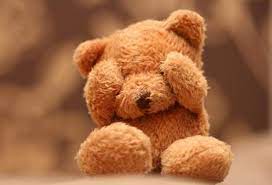 